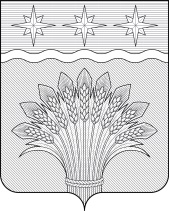 КЕМЕРОВСКАЯ ОБЛАСТЬ – КУЗБАСССовет народных депутатов Юргинского муниципального округапервого созывасорок седьмое заседаниеРЕШЕНИЕот 15 февраля 2023 года № 232О выполнении Прогнозного плана (программы) приватизации муниципального имущества муниципального образования Юргинский муниципальный округ за 2022 годВ соответствии с Федеральным законом от 21.12.2001 № 178–ФЗ «О приватизации государственного и муниципального имущества», Положением о порядке управления и распоряжения имуществом, находящимся в муниципальной собственности Юргинского муниципального округа, утвержденным решением Совета народных депутатов Юргинского муниципального круга от 30.09.2021 № 148–НА, решением Совета народных депутатов Юргинского муниципального округа от 26.11.2020 № 82–НА «О прогнозном плане приватизации муниципального имущества Юргинского муниципального округа на 2021 год» и рассмотрев информацию, представленную Комитетом по управлению муниципальным имуществом Юргинского муниципального округа, Совет народных депутатов Юргинского муниципального округаРЕШИЛ:1. Утвердить отчет о выполнении Прогнозного плана приватизации муниципального имущества Юргинского муниципального округа за 2022 год согласно Приложению.2. Настоящее решение вступает в силу со дня его принятия.3. Контроль за исполнением данного решения возложить на постоянную комиссию Совета народных депутатов Юргинского муниципального округа первого созыва по бюджету, налогам, финансовой и экономической политике.Председатель Совета народных депутатовЮргинского муниципального округа					             И. Я. БережноваПриложение к решениюСовета народных депутатовЮргинского муниципального округаот 15 февраля 2023 года № 232Отчето выполнении прогнозного плана приватизации муниципального имущества Юргинского муниципального округа за 2022 годПрогнозный план приватизации муниципального имущества муниципального образования Юргинский муниципальный округ на 2022 год, утвержден Решением Совета народных депутатов Юргинского муниципального округа от 25.11.2021 № 159–НА.В Перечень муниципального имущества, планируемого к приватизации в 2022 году было включено 8 объектов недвижимого имущества:Решением Совета народных депутатов Юргинского муниципального округа от 26.05.2022 № 190–НА прогнозный план приватизации дополнен следующим объектом:Реализация движимого имущества осуществлялась по мере необходимости в течение 2022 года без включения в прогнозный план приватизации на 2022 год. При реализации муниципального движимого имущества в доходы бюджета Юргинского муниципального округа поступило 75 тыс. руб., в связи со списанием имущества казны.В течение  2022 года проведено 6 процедур по реализации муниципального имущества (аукционы: Митрофаново, ул. Центральная, д. 3А; Пятково, ул. Набережная, д. 9, Автобус для перевозки детей ПАЗ–32053–70; продажа посредством публичного предложения: Митрофаново, ул. Центральная, д. 3А; Пятково, ул. Набережная, д. 9, Автобус для перевозки детей ПАЗ–32053–70), между тем в связи с отсутствием претендентов объекты муниципального имущества не реализованы.№ п/пНаименование и краткая характеристикаАдресСпособ приватизацииПредполагаемый срок приватизации1.Нежилое зданиеКемеровская область, Юргинский район,п. Юргинский,ул. Садовая, д. 32аукцион, публичное предложение, продажа без объявления ценыI – IV квартал20222.Нежилое зданиеКемеровская область, Юргинский район, п.ст. Таскаево,ул. Железнодорожная, д. 10аукцион, публичное предложение, продажа без объявления ценыI – IV квартал20223.Нежилое помещение (Любаровский ФАП)Кемеровская область, Юргинский район,д. Любаровка,ул. Украинская, д. 31, пом. 1аукцион, публичное предложение, продажа без объявления ценыI – IV квартал20224.Нежилое помещение(Каипский ФАП)Кемеровская область, Юргинский район,д. Каип,ул. Центральная, д.77, пом.№1аукцион, публичное предложение, продажа без объявления ценыI – IV квартал20225.ТП №375/25 кВА Ф-10-3-Л ПС 31 Разъезд тяг.Кемеровская область, Юргинский  район,п. Линейныйаукцион, публичное предложение, продажа без объявления ценыI – IV квартал20226.Трансформаторная подстанция ТП-230пКемеровская область, Юргинский  район,д. Юрмановоаукцион, публичное предложение, продажа без объявления ценыI – IV квартал20227.Нежилое зданиеКемеровская область, Юргинский район,д. Митрофаново,ул. Центральная, д. 3Ааукцион, публичное предложение, продажа без объявления ценыI – IV квартал2022№ п/пНаименование и краткая характеристикаАдресСпособ приватизацииПредполагаемый срок приватизации8.Нежилое зданиеКемеровская область, Юргинский район,д. Пятково,ул. Набережная, д. 9аукцион, публичное предложение, продажа без объявления ценыIII – IV квартал2022